муниципальное автономное образовательное учреждение 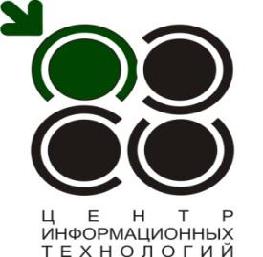 дополнительного профессионального образованияЦЕНТР ИНФОРМАЦИОННЫХ ТЕХНОЛОГИЙгородского округа Тольятти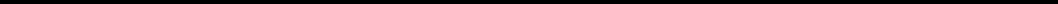 Россия, Самарская область,445011, г. Тольятти, ул. К. Маркса, д. 27 а.тел. (8482) 95 96 45e-mail: office@tgl.net.ruhttp://www.tgl.net.ruАналитический отчетРезультаты мониторинга сформированности предпосылок универсальных учебных действий детей в возрасте 6, 5 лет и старше – выпускников муниципальных образовательных учреждений городского округа Тольятти, реализующих основные общеобразовательные программы дошкольного образования, в 2020/ 2021 учебном году1 . Актуальность исследованияДанное мониторинговое исследование направлено на изучение сформированности предпосылок универсальных учебных действий (далее – УУД) у воспитанников муниципальных образовательных учреждений городского округа Тольятти, реализующих основные общеобразовательные программы – образовательные программы дошкольного образования (далее – МДОУ), в возрасте 6,5 лет и старше – выпускников детского сада.Нормативное основание для проведения исследования: приказ департамента образования администрации городского округа Тольятти № 252– пк/3.2 от 31.09.2020 года «Об организации и проведении мониторинга состояния образовательной среды, индивидуально-психологического развития воспитанников муниципальных образовательных учреждений городского округа Тольятти, реализующих основные общеобразовательные программы – образовательные программы дошкольного образования, в 2020/ 2021 учебном году».Цели и задачи исследования:оценить уровень сформированности предпосылок познавательных, регулятивных, личностных, коммуникативных универсальных действий;определить проблемные зоны в развитии предпосылок УУД у выпускников МДОУ;выработать рекомендации по нивелированию выявленных проблемных зон.Условия проведения:Исследование проводилось в период с марта по май 2021 года педагогами-психологами 64 муниципальных образовательных учреждений г.о. Тольятти, реализующих ООП дошкольного образования.Диагностический инструментарий:Предпосылки познавательных УУД:Выявление степени развития структурных зрительно-моторныхФункций («Зрительно-моторный гештальт-тест» Л. Бендер);1.2. Исследование способностей воспринимать абстрактные формы (прогрессивные матрицы Дж. Равена (цветные);1.3. Тест дивергентного мышления (Ф. Вильямс, модифицированный и адаптированный вариант CAP Туник Е. Е., 2 части):1.3.1 Тест дивергентного мышления (тест для детей);1.3.2. Шкала Вильямса (опросник для педагогов).2. Предпосылки регулятивных УУД:2.1. Исследование особенностей внимания, работоспособности (Тест Тулуз-Пьерона).3. Предпосылки личностных УУД:3.1. Методика самооценки «Дерево» (Дж. И Д. Лампен, модификация Л.П. Пономаренко);3.2. Определение эмоционального уровня самооценки (А.В. Захарова);3.3. Методика «Беседа о школе» (Т.А. Нежнова, модификация А.М. Прихожан);3.4. Методика выявления характера атрибуции успеха/неуспеха (индивидуальная беседа);3.5. Тест тревожности (Р. Тэммл, М. Дорки, В. Амен).4. Предпосылки коммуникативных УУД:4.1. Методика «Картинки» (по Е.О. Смирновой);4.2. Методика «Изучение коммуникативных умений» (Г.А. Урунтаева, Ю.А. Афонькина).Ввод и обработка данных мониторинга осуществлялась посредством автоматизированной информационной системы «Аналитика».Участники исследования: В исследовании приняли участие 4278 воспитанников, что составляет 95% от общего количества детей, завершающих дошкольное образование в МОУ г.о. Тольятти. Из них:- в возрасте 6,5 – 7 лет: 2913 человек;- в возрасте 7 лет и старше: 1365 человек.Из них: - мальчиков: 2205 человек, - девочек: 2076 человек.В исследовании принимали участие воспитанники, заканчивающие дошкольное образование в МДОУ- в общеразвивающих группах: 2205 человек; - в группах компенсирующей направленности: 1022 человека; - в группах оздоровительной направленности: 92 человека.РЕЗУЛЬТАТЫ ИССЛЕДОВАНИЯИсследование сформированности предпосылок познавательных универсальных действийПредпосылки познавательных УУД обеспечивают формирование способностей управлять своей познавательной и интеллектуальной деятельностью, умений самостоятельно строить процесс поиска, исследования и совокупности операций по обработке, систематизации, обобщению и использованию полученной информации на основе произвольности поведения.«Зрительно-моторный гештальт-тест» Л. Бендера позволяет выявить уровень развития зрительно-моторной координации.Оцениваемые предпосылки УУД – особенности зрительного восприятия, уровень развития пространственных представлений, способность к пространственной организации визуального стимульного материала и зрительно-моторной координации.Были получены следующие результаты (рисунок 1):- 31,6 % детей (1352 чел.) выполнили задания на высоком уровне;- 44,2 % детей (1892 чел.) – средний уровень;- 24,2 % детей (1034 чел.) – низкий уровень.Рисунок 1 – Распределение выпускников МОУ по уровням сформированности зрительно-моторной координации (2020/2021 уч.г.)Таким образом, только 75,8 % выпускников имеют оптимальный уровень сформированности зрительно-моторной координации, что позволяет прогнозировать дальнейшую успешность данных детей в формировании учебных навыков и умений, связанных со зрительно-моторной координацией. Однако низкий уровень зрительно-моторной координации у 24,2 % детей указывает на несформированность у них пространственных представлений, слабую координацию «глаз-рука», что в дальнейшем может отразиться на успешности овладения чтением и письмом.Рисунок 2 – Результаты сформированности зрительно-моторной координации у выпускников МДОУ (данные за 3 года)Сравнительный анализ результатов сформированности зрительно-моторной координации у выпускников МДОУ за 3 года позволяет говорить о незначительном изменении результатов по данному показателю (рисунок 2; приложение 1, таблица 1).1.2. Методика «Прогрессивные матрицы» Дж. Равена используется для определения способности к систематизации в мышлении, сформированности умений мыслить логически и раскрывать существенные связи между предметами и явлениями.Оцениваемые предпосылки УУД – универсальные логические действия: сравнение, анализ, синтез, аналогия, а также работоспособность, контроль и коррекция, наличие стратегии деятельности и характер отношения к успеху/неудаче. Показатель: уровень развития невербального (визуального) интеллекта.Были получены следующие результаты: 38,4 % детей (1644 чел.) имеют очень высокий уровень развития визуального интеллекта. Дети данной группы умеют быстро переводить словесные инструкции и алгоритмы решения задач в мысленные блок-схемы, использовать чертежи и рисунки для лучшего понимания материала.31,4% % детей (1343 чел.) имеют высокий уровень развития визуального интеллекта, что свидетельствует о наличии у них способности к систематизации в мышлении, способности логически мыслить и раскрывать существенные связи между предметами и явлениями.25 % выпускников детского сада имеют средний и выше среднего уровень развития невербального интеллекта (809 и 262 чел. соответственно).Таким образом, 94,8 % детей обладают невербальным интеллектом на уровне возрастной нормы и выше. Можно прогнозировать успешность этих детей в усвоении невербального учебного материала при работе со знаково-символической информацией за счет достаточно высокого реального потенциала обучаемости, наличия сформированных умений мыслить и действовать самостоятельно, развитой волевой регуляции.5,2 % детей (220 чел.) имеют уровень развития невербального интеллекта низкий и ниже среднего.Сравнительный анализ данных за три года показывает, что на 1,6 % увеличилось количество детей со слабым уровнем невербального интеллекта (приложение 1, таблица 2).1.3. Тест дивергентного мышления (Ф. Вильямс, модифицированный и адаптированный вариант CAP Туник Е. Е.) - комплексная диагностика креативности, позволяет оценить характеристики, связанные как с творческим мышлением, так и личностно-индивидные характеристики креативности.1.3.1 Тест дивергентного мышления (дети). При анализе результатов учитывалась успешность выполнения теста ребенком по пяти показателям: беглость, гибкость, оригинальность, разработанность, название.В результате было определено, что у 1,3 % детей (56 чел.) – очень низкий уровень сформированности дивергентного мышления. У 13,2 % детей (564 чел.) – низкий уровень. Таким образом, у 14,5 % детей уровень сформированности дивергентного мышления находится ниже возрастной нормы.У 85,5 % (3634 чел.) детей когнитивные факторы дивергентного мышления, связанные с творческим проявлением личности (правополушарный, визуальный, синтетический стиль мышления), и способность к словарному синтезу (левополушарный, вербальный стиль мышления) сформированы на уровне возрастной нормы и выше. У 66,5 % детей (2827 чел.) – на уровне нормы. У 16,0 % детей (680 чел.) – на высоком уровне. У 3,0 % детей (127 чел.) – на очень высоком уровне (приложение 1, таблица 3).1.3.2. Опросник для педагогов «Шкала Вильямса» предназначен для оценки креативности (творческого начала) ребенка. Эта шкала состоит из восьми показателей, характеризующих поведение творческих детей: беглость, гибкость, оригинальность, разработанность, любознательность, воображение, сложность, рискованность. По каждому показателю приводится шесть утверждений, по которым педагоги должны охарактеризовать воспитанника.Были получены следующие результаты:По мнению педагогов прогноз в отношении высокого уровня развития дивергентного мышления можно сделать для 20,6 % детей (892 чел.).Творческое начало У 63,3 % детей (2748 чел.) соответствует среднему уровню. Низкий уровень отмечается у 16,1 % детей (700 чел.).На рисунке 3 показаны результаты распределения воспитанников по уровням предпосылок дивергентного мышления. Следует отметить, что результаты, полученные детьми за выполнение творческого задания, и оценки педагогов имеют незначительные отличия, что позволяет говорить о компетентности педагогов видеть предпосылки творчества у воспитанников.Рисунок 3 – Сформированность дивергентного мышления в оценках детей и педагогов (2020/2021 уч.г.)Резюме по разделу «Исследование сформированности предпосылок познавательных УУД»Комплексный анализ по трем методикам оценки сформированности предпосылок познавательных УУД у дошкольников показал, что 75,8 % выпускников МДОУ имеют оптимальный (высокий и хороший) уровень. Данный показатель по сравнению с прошлым годом уменьшился на 2,6 %. II. Исследование сформированности предпосылок регулятивных УУД2.1. Тест Тулуз-ПьеронаТест направлен на выявление способности детей к произвольной концентрации внимания.Оцениваемые предпосылки УУД – знаково-символические действия: кодирование (замещение), устойчивость и переключаемость внимания, волевая саморегуляция, личностные характеристики работоспособности. Предпосылки регулятивных УУД включают действия принятия и сохранения цели, ориентации на образец (планирования), контроля и коррекции.Были получены следующие результаты (приложение 1, таблица 5):13,5 % детей (569 чел.) имеют высокий уровень развития скорости выполнения задания.- 27,5 % детей (1160 чел.) показали хорошую скорость выполнения данного теста, что свидетельствует о наличии у них умения мобилизовать силы и энергию на преодоление трудностей, о высоком уровне концентрации распределении произвольного внимания.46,5 % детей (1963 чел.) обладают средним уровнем скорости выполнения технического задания, что соответствует возрастной норме.Таким образом, можно констатировать, что 87, 6 % выпускников детских садов имеют оптимальный уровень скорости для переработки информации при выполнении учебных заданий.3,4 % (145 чел.) и 9,1 % (384 чел.) детей имеют патологический и слабый уровень скорости переработки информации. Данные дети нуждаются в консультации невролога (возможно наличие минимальных мозговых дисфункций), последующей психолого-медико-педагогической коррекции.Сравнительный анализ результатов с прошлым учебным годом свидетельствует об уменьшении на 1,5 % количества детей, имеющих слабый и патологический уровень скорости переработки информации. Точность выполнения технического задания по тесту Тулуз-Пьерона связана с концентрацией внимания, может зависеть и от следующих характеристик: переключение и объем внимания; оперативная память; визуальное мышление; личностные особенности (исполнительность, ответственность, тревожность или, напротив, беспечность, расслабленность).У 21,8 % детей (920 чел.) точность выполнения заданий находится на высоком уровне.24,8 % детей (1047 чел.) имеют хороший уровень выполнения, что свидетельствует о сформированном умении осуществлять актуальный контроль в процессе работы.32,5 % детей (1370 чел.) справились с заданием на среднем уровне (возрастная норма).Таким образом, можно констатировать, что 79,1 % выпускников детского сада имеют оптимальный уровень сформированности умений к точному выполнению учебных заданий.20,9 % детей (8,7 % - патологический уровень; 12,2 % - слабый уровень) выполнили задание на низком уровне. Возможными причинами недостаточного развития данной операции у детей могут выступать наличие нарушений в натальном и постнатальном развитии, когнитивные нагрузки, несоответствующие возрастным нормам и приводящие к дезорганизации мозговой деятельности, нарушению внимания, снижению работоспособности детей. Низкий уровень скорости и точности выполнения технических заданий может в дальнейшем негативно сказаться на успешности обучения ребенка в начальной школе.Анализ рассматриваемых показателей в сравнении с результатами прошлого учебного года свидетельствует об увеличении на 3,4 % количества детей с низким уровнем скорости переработки информации (приложение 1, таблица 5).Резюме по разделу «Сформированность предпосылок регулятивных УУД»Предпосылки регулятивного компонента УУД включают: умение осуществлять действие по образцу и заданному правилу; умение сохранять заданную цель; умение видеть указанную ошибку и исправлять ее; умение планировать свое действие в соответствии с конкретной задачей; умение контролировать свою деятельность по результату; умение работать по инструкции взрослого; умение удерживать задачу на протяжении всего времени выполнения задания; развитие мелкой моторики рук. Большую роль в регуляции поведения играет произвольность. Слабое развитие произвольности может выступать основной причиной неуспеваемости в первом классе. Данное исследование показало, что у 79,1 % будущих первоклассников способности к произвольной концентрации внимания сформированы на оптимальном уровне.Исследование сформированности предпосылок личностныхУУДЛичностные универсальные действия обеспечивают ценностно-смысловую ориентацию ребенка, а именно: умение соотносить поступки и события с принятыми этическими принципами, знание моральных норм, умение выделять нравственный аспект поведения. Немалую роль в формировании личностных УУД занимает восприятие себя и социума, что является базой саморазвития и самосовершенствования личности ребенка и фундаментом будущей системы формирования универсальных действий.3.1. «Беседа о школе» (модифицированная методика Т.А. Нежновой, А.Л. Венгера, Д.Б. Эльконина) направлена на изучение внутренней мотивационной позиции ребенка к обучению в школе. Оцениваемые предпосылки УУД – отношение к поступлению в школу и школьной действительности; понимание смысла учения.Результаты выполнения методики (приложение 1, таблица 6):31,3 % детей (1337 чел.) имеют учебно-познавательную мотивацию с ориентацией на социальные и собственно учебные аспекты школьной жизни, основанную на желании узнавать, учиться;57,4 % детей (2455 чел.) имеют внешнюю мотивацию: позитивное отношение к школе с ориентацией на отметку;11,3 % детей (485 чел.) имеют игровую мотивацию, отрицательно относятся к школе или поступлению в школу. У данной категории детей не сформированы основные компоненты учебной мотивации: положительное отношение к школе; понимание важности учения; учебно-познавательный интерес, любознательность; адекватное содержательное представление о школе; предпочтение коллективных занятий индивидуальным; разделение социальных и учебных мотивов.По сравнению с прошлым годом на 9,6 % уменьшилось количество воспитанников с учебно-познавательной мотивацией и желанием идти в школу учиться.3.2. Результаты исследования самооценки по методике «Дерево» (Дж. И Д. Лампен, модификация Л.П. Пономаренко).Оцениваемые предпосылки УУД – состояние самооценки социального положения ребенка в группе сверстников и самоопределения.Получены следующие результаты:68,0% детей (2910 чел.) имеют оптимальный уровень самооценки, готовности к социальной адаптации. Эти дети обладают установкой на преодоление препятствий, демонстрируют высокий уровень развития личностных качеств: общительность, благоприятный эмоциональный фон, высокую самооценку, стремление к лидерству. Можно предположить, что данная группа детей не будет испытывать серьезных проблем с адаптацией к новым условиям школьной жизни, к ученическому коллективу. У детей данной группы в достаточной степени развиты навыки самостоятельности и личной ответственности.У 9,4 % детей (405 чел.) отмечается состояние фрустрации, связанное с неудовлетворением потребностей. Таких детей можно отнести к «группе риска», для них характерна утомляемость, отстраненность от образовательного процесса, неустойчивость эмоционального состояния, замкнутость.Для третьей группы детей – 22,5 % (962 чел.) характерна установка на развлечения. В поведении наблюдаются проявления инфантилизма и стремления добиваться желаемого без приложения усилий.Актуальное состояние и доминирующая мотивация определяется осознанностью своих физических возможностей, умений, нравственных качеств, переживаний (личное сознание), характера отношения к нему взрослых, определенным уровнем развития способности адекватно и критично оценивать свои достижения и личностные качества. У большинства детей (68,0 %) сформирована адекватная оценка своих возможностей, отмечается стремление добиваться результатов.Сравнительный анализ результатов за три года позволяет констатировать незначительные изменения в распределении детей по группам состояния самооценки (приложение 1, таблица 6). По-прежнему остается высоким количество детей с установкой на развлечения и находящихся в состоянии фрустрации: 31,9% детей. Следует учитывать, что формирование адекватной самооценки как реалистического, устойчивого, внеситуативного отношения субъекта к себе, происходит на основе установления связей между индивидуальным опытом ребенка и информацией получаемой в процессе общения, и связано непосредственно с воспитанием и обучением. К концу дошкольного возраста ребенок уже становится способным сознавать себя и то положение, которое он в данное время занимает в жизни. Несформированность данного компонента личности может свидетельствовать о недостаточности опыта социального взаимодействия, недостаточной эффективности воспитательных воздействий.3.3. Определение эмоционального уровня самооценки (автор А.В. Захарова)Показателем эмоционального развития личности является развитие высших чувств — нравственных переживаний (чувство гордости, стыда, вины), интеллектуальных чувств (радость познания), эстетических чувств (чувство прекрасного), обеспечивающих формирование адекватной самооценки как важной характеристики личности, позволяющей правильно рассчитывать собственные силы, реалистично подходить к выбору задач, что обеспечивает способность человека к здоровому самовосприятию.К окончанию 2020/2021 учебного года чуть больше половины выпускников детского сада – 47,5 % (2031 чел.) имеют адекватную самооценку. Эти дети могут оценивать себя объективно, следовательно, можно предположить, что и в отношениях с другими людьми их ролевая позиция и ожидания будут адекватными, обоснованными.40,8 % детей (1743 чел.) завышенная самооценка. Высокая самооценка может препятствовать эффективному процессу социализации. Причинами формирования высокой самооценки у ребенка могут быть: проявление родительского нарциссизма, избалованность, внешность или какие-либо отличительные способности, оценка, поддержка педагогов, материальная обеспеченность. Большую роль в этом играет детский эгоцентризм, еще характерный для детей данного возраста, учитывая, что при наличии условий, обеспечивающих успешную социализацию и социальную адаптацию, позволит сформировать адекватную самооценку.11,8 % детей (503 чел.) имеют низкую самооценку. Эти дети не уверенны в себе, тревожны. Они имеют низкий уровень притязаний, сниженную установку на успех. У них отсутствует стремление к достижению высоких результатов.Сравнение результатов по данному показателю за три года показывает увеличение количества детей с завышенной самооценкой на 10 % - 6,4 % и увеличение количества детей с низкой самооценкой на 2,8 %, что определяет проблемную зону в личностном развитии воспитанников и предполагает недостаточную эффективность педагогических воздействий (приложение 1, таблица 7).3.4. Методика выявления характера атрибуции успеха / неуспехаПод каузальной атрибуцией понимают интерпретацию поведения партнера по общению путем выдвижения предположений о его мотивах, намерениях, эмоциях, причинах поведения, качествах личности. Результаты по данному показателю за три года представлены в приложении 1, таблице 9.42,6 % детей (1821 чел.) имеют высокий уровень каузальной атрибуции, который характерен для детей, готовых преодолевать препятствия, адекватно объяснять для себя причинно-следственные связи событий, полученных результатов.36,3 % детей (1553 чел.) имеют средний уровень каузальной атрибуции. Такие дети понимают объективную трудность поставленной задачи, но не всегда готовы прикладывать усилия к её разрешению.21,1 % воспитанников (904 чел.) низкая степень сформированности умений понимать причины успеха/неуспеха в деятельности. Они не хотят принимать поставленную перед ними задачу, объясняя свой отказ отсутствием определенных способностей, возрастной несостоятельностью или «случайным невезением».3.5. Тест тревожности (Р.Тэммл, М. Дорки, В. Амен).Тревожность – вид эмоционального состояния, функция которого состоит в обеспечении безопасности субъекта на личностном уровне.Результаты по данному компоненту за три года представлены в приложении 1, таблице 10.Данное исследование показало, что:75,9 % детей (3257 чел.) имеют нормальный (средний) уровень тревожности;у 8,8 % (378 чел.) диагностирован низкий уровень тревожности;15,3 % (655 чел.) выявлен высокий уровень тревожности. Сравнительный анализ результатов по данному показателю за три года позволяет констатировать отрицательную динамику: увеличение количества детей с высоким уровнем тревожности на 3 % и увеличение количества детей с низким уровнем тревожности на 1,9 %.Резюме по разделу «Исследование сформированности предпосылок личностных УУД»Предпосылки личностных УУД определяют личностную готовность ребенка к обучению в школе, включающую: понимание смысла и мотивацию к предстоящей учебной деятельности, сформированность внутренней позиции будущего школьника, адекватность самооценки, эмоциональную зрелость ребенка, способность соотносить свои поступки с общепринятыми этическими и моральными нормами, способность оценивать свое поведение и поступки, понимать основные моральные нормы и правила.Полученные количественные данные по разделу свидетельствуют, что у 68,0 % выпускников МДОУ 2020/2021 учебного года предпосылки личностных УУД сформированы на оптимальном уровне. Эти дети способны принять и освоить социальную роль школьника, у них есть мотивация к учебной деятельности и представления о личностном смысле учения.Несформированность личностного компонента УУД у 32,0% выпускников говорит о наличии проблемных зон в развитии, связанных с недостаточной личностной готовностью ребенка к принятию новой для него роли школьника, наличием нарушений в развитии эмоционально-личностной сферы, затруднений в формировании адекватной самооценки, стремлений к постановке целей и преодолению препятствий.IV. Исследование сформированности предпосылок коммуникативных УУД4.1. Методика «Картинки» (Е.О. Смирнова, Е.А. Калягина) позволяет определить уровень коммуникативной компетентности ребёнка в общении со сверстниками, диагностировать уровень коммуникативного развития и развития социального интеллекта дошкольника, изучить особенности межличностных отношений между детьми, определить степень ориентации ребенка в социальной действительности (приложение 1, таблица 11).Высокий уровень коммуникативной компетентности наблюдается у 26,0% детей (1111 чел.). Дети данной группы умеют применять конструктивные способы решения проблемных ситуаций, возникающих во взаимодействии со сверстниками.Хороший уровень характерен для 39,2 % детей (1677 чел.) У них преобладает вербально-оценочная трактовка ситуаций общения, на которую они опираются при принятии решений.Склонность ребёнка к агрессивным формам поведения проявляется у 28,6% детей (1225 чел.) – средний уровень. В конфликтных ситуациях предпочтение отдают неконструктивным способам решения.Низкий уровень коммуникативной компетентности в общении со сверстниками можно констатировать у 6,2 % детей (264 чел.) Для них характерно: низкий уровень социальной компетентности, коммуникативная беспомощность и несамостоятельность, что в поведении и общении может проявляться как уход или избегание ситуаций, требующих решения. В общении такие дети чаще остальных отказываются от контакта, не умеют и не желают организовывать общение, и, даже если и знают правила и нормы, не соблюдают их. В решении конфликтных ситуаций чаще проявляют стратегию ухода/ избегания или проявляют агрессию. Таким образом, у 34,8 % коммуникативная компетентность сформирована недостаточно.4.2.	Методика	«Изучение	коммуникативных	умений» (Г.А.Урунтаева, Ю.А. Афонькина).Результаты диагностики по методике представлены в приложении 1, таблице 12.Высокий уровень отмечается у 52,2 % детей (2238 чел.). Дети данной группы умеют проявлять инициативу во взаимодействии, договориться со сверстником в процессе работы, используют конструктивные способы организации взаимодействия: компромисс, договор, убеждение.Средний уровень коммуникативных умений диагностируется у 42,0 % детей (1802 чел.). Такие дети отличаются недостаточной, но положительной активностью во взаимодействии. Они могут договариваться, приходить к общему решению, но чаще прибегают к уговорам, «подкупу». В процессе совместной деятельности контролируют действия друг друга. Переживают за общий результат. Не всегда рационально используют средства совместной деятельности.Низкий уровень выявлен у 5,8% детей (242 чел.). Дети данной группы с трудом вступают (или не вступают) во взаимодействие, не проявляют активности. Безразлично относится к конечному результату работы, часто даже не пытаются договориться и прийти к согласию, настаивают на своем, чаще заставляют делать, так как им надо. Контролируют действия другого ребенка, критикуют. Смеются над другим ребенком, если у него, что-то не получилось. Не всегда рационально используют средства совместной деятельности. Резюме по разделу «Исследование сформированности предпосылок коммуникативных УУД»Роль коммуникативных умений и навыков становится главной на этапе перехода ребенка к обучению в школе. Исследование содержания и потребности в общении у детей старшего дошкольного возраста, средств, интенсивности общения, умения договариваться, осуществлять взаимный контроль позволяет сделать прогноз относительно дальнейшей успешности их учебной деятельности, направленности социально-личностного развития. В данном исследовании детей с оптимальным уровнем сформированности коммуникативных умений выявлено 65,2 %.В отношении 34,5 % выпускников МДОУ вероятен прогноз о возникновении трудностей в установлении межличностных контактов в группе /классе, в формировании конструктивных отношений, в проявлении коммуникативной активности.ЗАКЛЮЧЕНИЕРезультаты мониторинга сформированности предпосылок универсальных действий выпускников МДОУ г.о. Тольятти позволяют констатировать, что на оптимальном уровне сформированы (рисунок 4):предпосылки познавательных УУД у 75,8 % выпускников;предпосылки регулятивных УУД у 79,1 % детей;предпосылки личностных УУД – 68,0 % детей;предпосылки коммуникативных УУД – 65,2 % детей.По данным исследования у 65,2 % детей предпосылки УУД сформированы на оптимальном (высоком и хорошем) уровнях (приложение 1, таблица 14). Можно считать, что эти дети готовы к принятию новой роли школьника. Прогноз относительно дальнейшей успешности обучения данных детей в школе является благоприятным.Рисунок 4 – Сформированность компонентов предпосылок УУД у выпускников МДОУ (2020/2021 уч.г.)34,8 % детей может наблюдаться отставание в усвоении учебного материала из-за несформированности того или иного компонента учебных действий.Сравнительный анализ результатов мониторинга за 3 года позволяет констатировать снижение успешности выпускников детских садов в этом учебном году в выполнении диагностических заданий, что дает основание констатировать отрицательную динамику в формировании предпосылок УУД (приложение 1, таблицы 13, 14). Отмечается снижение количества детей с оптимальным уровнем сформированности:- предпосылок познавательных УУД: на 2,6 5;- предпосылок регулятивных УУД: на 3,4 %;- предпосылок личностных УУД: на 0,9 %;- предпосылок коммуникативных УУД: на 0,2 %. Сформированность предпосылок УУД является одной из составляющих психологической готовности ребенка к школе, обеспечивая дальнейшую успешность его обучения. Прогноз готовности дошкольников к обучению на новой ступени образования определяется не столько знаниевым компонентом и информированностью будущего школьника, сколько наличием умений учиться: личностных, регулятивных, познавательных и коммуникативных компонентов учебной деятельности.РЕКОМЕНДАЦИИМетодистам МАОУ ДПО ЦИТ г.о. Тольятти1.1. Довести до сведения руководителей, педагогов-психологов МОУ г.о. Тольятти результаты данного мониторингового исследования.1.2. Оказать организационно-методическую помощь в проведении мониторингового исследования сформированности предпосылок УУД у детей в возрасте 6,5 лет и старше – выпускников МДОУ в следующем учебном году.1.3. Осуществить психолого-педагогическое и методическое сопровождение образовательного процесса в реализации образовательных программ дошкольного образования в МДОУ с учётом имеющейся ситуации и выявленных в результате мониторинга проблемных зон.Заведующим МДОУ  2.1. Проанализировать данные мониторинга по г.о. Тольятти и своему учреждению.2.2. Обеспечить объективность оценки качества оказываемых образовательных услуг с учетом результатов мониторингового исследования, принять корригирующие управленческие решения.2.3. Создавать условия для повышения профессиональной компетентности педагогов в обеспечении преемственности дошкольного и начального общего образования.Методической и психолого-педагогическим службам МДОУ  3.1. Проанализировать данные мониторинга по г.о. Тольятти и своему учреждению. 3.2. Проанализировать возможности и ограничения используемых образовательных программ, педагогических технологий, методов и средств, определяющих успешность обучения и развития воспитанников. 3.3. Применить необходимые меры по созданию условий, обеспечивающих полноценное развитие воспитанников.3.4. Обеспечить психолого-педагогическое сопровождение реализации образовательных программ с учетом выявленных в ходе мониторинга проблемных зон.3.5. Оказать консультативную помощь педагогам в разработке и реализации рабочих программ, индивидуальных учебных планов воспитанников, в том числе с ОВЗ, с учетом выявленных проблемных зон. 3.6. Включать в содержании деятельности педагога-психолога реализацию психолого-педагогических программ, направленных на развитие эмоционально-личностной, мотивационной, коммуникативной сфер личности, навыков саморегуляции и самоконтроля, обеспечивая результативность их реализации.  3.7. По результатам диагностического обследования провести консультирование родителей (законных представителей) с выдачей рекомендаций по развитию психологической готовности будущих первоклассников к обучению в школе.Директор 							/ Г.В. КопыловаШехтман И.В.т. 95-96-53июнь, 2021 г.Приложение 1Таблица 1 – Результаты исследования выпускников МДОУ Тольятти по уровням развития зрительно-моторной координации (Бендер-тест, данные за 3 года)Таблица 2 – Результаты исследования выпускников МДОУ г.о. Тольятти по уровням развития невербального интеллекта (тест Равена, данные за 3 года)Таблица 3 – Результаты исследования выпускников МДОУ г.о. Тольятти по уровням развития дивергентного мышления (методика Вильямса, 2020 / 2021 уч.г.)Таблица 4– Результаты исследования выпускников МДОУ г.о. Тольятти по уровням развития дивергентного мышления (данные за 3 года)Таблица 5 – Результаты исследования выпускников МДОУ г.о. Тольятти по уровням развития произвольного внимания (тест Тулуз-Пьерона, данные за 3 года)Таблица 6 – Результаты исследования выпускников МДОУ г.о. Тольятти по уровням доминирующей мотивации к обучению в школе (данные за 3 года)Таблица 7 – Результаты исследования выпускников МДОУ г.о. Тольятти по уровням сформированности «Самооценки и Я – концепции» (данные за 3 года)Таблица 8 – Результаты исследования выпускников МДОУ г.о. Тольятти по уровням эмоциональной самооценки (данные за 3 года)Таблица 9 – Результаты исследования выпускников МДОУ г.о. Тольятти по уровням каузальной атрибуции (данные за 3 года)Таблица 10 – Результаты исследования выпускников МДОУ г.о. Тольятти по уровням тревожности (данные за 3 года)Таблица 11 – Результаты исследования выпускников МДОУ г.о. Тольятти по уровням сформированности коммуникативной компетентности в общении со сверстниками («Картинки», данные за 3 года)Таблица 12 – Результаты исследования выпускников МДОУ г.о. Тольятти по уровням развития коммуникативных умений («Изучение коммуникативных умений», данные за 3 года)Таблица 13 – Результаты исследования сформированности предпосылок УУДу выпускников МДОУ в 2020 / 2021 учебном годуТаблица 14 – Сформированность предпосылок УУД у выпускников МДОУ (данные за 3 года, высокий и средний уровни сформированности)Учебный год / количество (чел./%)Высокий уровеньВысокий уровеньСредний уровеньСредний уровеньНизкий уровеньНизкий уровеньУчебный год / количество (чел./%)Чел.%Чел.%Чел.%2018/2019133632,2185144,696623,22019 / 202086232,8119545,656821,62020/2021135231,6189244,2103424,2Учебный год / количество (%)ОченьвысокийВысокийВышесреднегоСреднийНижесреднегоСлабыйОченьслабый2018/201943,829,618,04,91,51,50,72019 / 202041,332,917,15,11,41,30,92020/2021 38,431,418,96,12,42.10,7Методика /уровень(кол-во чел./ %)НизкийНизкийНормаНормаВысокийВысокийМетодика /уровень(кол-во чел./ %)чел.%чел.%чел.%Тестдивергентногомышления(дети)62014,5282766,580719,0ШкалаВильямса(педагоги)70016,1274863,389220,6Методика /уровень(кол-во %)Очень низкий/ низкийОчень низкий/ низкийОчень низкий/ низкийНормаНормаНормаНормаВысокий/ очень высокий Высокий/ очень высокий Высокий/ очень высокий Методика /уровень(кол-во %)2018/20192019/ 20202020/20212018/20192019/ 20202020/20212018/20192018/20192019/20202020/2021Тестдивергентногомышления (дети)13,8 14,3 14,570,2  69,466,516,016,0 16,419,0ШкалаВильямса (педагоги) 16,914,5 16,167,5  68,963,3 15,6 15,616,6 20,6Показатель /уровень(кол-во в %)Скорость выполненияСкорость выполненияСкорость выполненияСкорость выполненияСкорость выполненияТочность выполненияТочность выполненияТочность выполненияТочность выполненияТочность выполненияПоказатель /уровень(кол-во в %)Пато-логияСлабыйНормаХорошийВысокийПато-логияСлабыйНормаХорошийВысокий2018 /20193,48,147,827,213,58,69,031,924,226,32019 /20203,110,945,526,314,27,310,231,623,127,82020/20213,49,146,527,513,58,712,232,524,821,8Учебный год /уровень (кол-во в %)ВысокийСреднийНизкий2018/2019  36,151,712,22019/ 2020  40,948,710,42020/202131,357,411,3Учебный год /уровень (кол-во в %)1 группа(установка напреодоление)2 группа(состояниефрустрации)3 группа(установка наразвлечение)2018/ 2019  68,39,122,62019/ 2020  68,08,723,32020/202168,09,422,5Учебный год /уровень (кол-во в %)ЗавышеннаяАдекватнаяЗаниженная2018 /2019  30,857,511,72019 /2020  34,456,69,02020/202140,847,511,8Учебный год /уровень (кол-во чел. в %)ВысокийСреднийНизкий2018 / 2019  41,536,821,72019 / 2020  40,040,719,32020/ 202142,636,321,1Учебный год /уровень (кол-во в %)ВысокийСреднийНизкий2018 / 2019  14,379,16,62019 / 2020  12,380,86,92020/202115,375,98,8Учебный год / уровень (кол-во в %)ВысокийуровеньВысокийуровеньХорошийуровеньХорошийуровеньСреднийуровеньСреднийуровеньНизкий уровеньНизкий уровеньУчебный год / уровень (кол-во в %)Чел.%Чел.%Чел.%Чел.%2019/ 2020   71428,394337,472128,61445,72020/2021111126,0167739,2122528,62646,2 Учебный год / уровень (кол-во в %)Высокий уровеньВысокий уровеньСредний уровеньСредний уровеньНизкий уровеньНизкий уровень Учебный год / уровень (кол-во в %)Чел.%Чел.%Чел.%2018/ 2019  228054,9165839,92155,22019/ 2020   131850,1115944.11525,82020/2021223852,2180242,02495,8Методика / уровень(кол-во в %)Высокий уровеньСредний уровеньНизкий уровеньПредпосылки познавательных УУДПредпосылки познавательных УУДПредпосылки познавательных УУДПредпосылки познавательных УУДБендер-тест31,644,224,2Тест Равена69,827,42.8Тест Вильямса (дети)18,866,714,5Тест Вильямса (педагоги)20,663,316,1Предпосылки регулятивных УУДПредпосылки регулятивных УУДПредпосылки регулятивных УУДПредпосылки регулятивных УУДТест Тулуз-Пьерона,скорость выполнения13,574,012,5Тест Тулуз-Пьерона,точность выполнения21,857,320,9Предпосылки личностных УУДПредпосылки личностных УУДПредпосылки личностных УУДПредпосылки личностных УУДМотивация31,357,411,3Самооценка, Я - концепция68,09,422,5Самооценка40,847,511,8Каузальная атрибуция42,636,321,1Тревожность15,375,98,8Предпосылки коммуникативных УУДПредпосылки коммуникативных УУДПредпосылки коммуникативных УУДПредпосылки коммуникативных УУДКоммуникативнаякомпетентность (взаимодействие)26,039,234,8Коммуникативные умения52,242,05,8Виды УУД / уч.год(кол-во чел. в %)2018 /20192019/2020 2020/2021Предпосылки познавательных УУД76,878,475,8Предпосылки регулятивных УУД82,482,579,1Предпосылки личностных УУД68,368,968,0Предпосылки коммуникативных УУД64,365,765,2